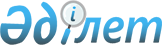 О создании государственного учреждения "Управление ветеринарии Мангистауской области"Постановление акимата Мангистауской области от 11 марта 2015 года № 66. Зарегистрировано Департаментом юстиции Мангистауской области от 19 марта 2015 года № 2642.
      Примечание РЦПИ.

      В тексте документа сохранена пунктуация и орфография оригинала.
      В соответствии с законами Республики Казахстан от 23 января 2001 года "О местном государственном управлении и самоуправлении в Республике Казахстан", от 1 марта 2011 года "О государственном имуществе", постановлением Правительства Республики Казахстан от 29 декабря 2014 года № 1397 "О внесении изменений и дополнений в некоторые решения Правительства Республики Казахстан", постановлением акимата Мангистауской области от 26 января 2015 года № 11 "О внесении изменения в постановление акимата Мангистауской области от 1 июля 2013 года № 187 "О структуре местного государственного управления Мангистауской области" акимат области ПОСТАНОВЛЯЕТ:
      1. Создать государственное учреждение "Управление ветеринарии Мангистауской области" (далее – государственное учреждение).
      2. Утратило силу постановлением акимата Мангистауской области от 16.04.2020 № 64 (вводится в действие по истечении десяти календарных дней после дня его первого официального опубликования).


      3. Государственному учреждению "Областное управление сельского хозяйства" (Б.Ерсайынулы):
      обеспечить официальное опубликование данного постановления в информационно-правовой системе "Әділет" и в средствах массовой информации, размещение на интернет-ресурсе акимата Мангистауской области;
      обеспечить государственную регистрацию государственного учреждения в органах юстиции Мангистауской области;
      принять иные меры, вытекающие из настоящего постановления.
      4. Государственному учреждению "Управление финансов Мангистауской области" (Альбекова М.Б.) внести соответствующее дополнение в Реестр объектов коммунальной собственности области.
      5. Контроль за исполнением настоящего постановления возложить на заместителя акима области Амиржанова Р.М.
      6. Настоящее постановление вступает в силу со дня государственной регистрации в органах юстиции и вводится в действие по истечении десяти календарных дней после дня его первого официального опубликования.
      "СОГЛАСОВАНО"
      руководитель государственного учреждения
      "Управление финансов Мангистауской области"
      Альбекова М.Б.
      11 марта 2015 г.
      руководитель государственного учреждения
      "Областное управление сельского хозяйства"
      Ерсайынулы Б.
      11 марта 2015 г. Положение
о государственном учреждении "Управление ветеринарии Мангистауской области"

      Сноска. Положение утратило силу постановлением акимата Мангистауской области от 16.04.2020 № 64 (вводится в действие по истечении десяти календарных дней после дня его первого официального опубликования).
					© 2012. РГП на ПХВ «Институт законодательства и правовой информации Республики Казахстан» Министерства юстиции Республики Казахстан
				
Исполняющий обязанности
акима области
С. АлдашевУтверждено
постановлением акимата
Мангистауской области
от 11 марта 2015 года № 66